Publicado en Barcelona el 13/07/2020 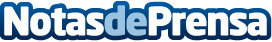 El auge del mundo del orden durante el confinamiento: se triplica el interés por la marca CompactorLa expansión del coronavirus por el mundo ha provocado una pausa de la economía y ha modificado las pautas de consumo de la sociedad y sus necesidades. Debido a las limitaciones de movimiento en el confinamiento ha aumentado el comercio electrónico, sobre todo de los artículos de primera necesidad como la comida, pero también la decoración y el orden del hogarDatos de contacto:Anna692339160Nota de prensa publicada en: https://www.notasdeprensa.es/el-auge-del-mundo-del-orden-durante-el Categorias: Nacional Interiorismo Sociedad Consumo http://www.notasdeprensa.es